Информационные материалы в виде баннеров должны быть изготовлены на литом виниловом полотне плотностью не менее 450 г/м2.Способ нанесения изображения должен обеспечивать стойкость красок в температурном режиме от -40 до +40 градусов по шкале Цельсия в течение не менее 3 месяцев.Размер изображения должен быть 15,04 м х 5,04 м, вне изображения по периметру необходимо  оставить фоновое либо белое поле.После печати необходимо загнуть фоновое/белое поле заподлицо печатного поля на обратную  сторону полотна и сделать двойной подгиб методом усиленной проварки краев полотна со всех четырех сторон, с шириной сварного шва не менее 20 мм, и не более 30 мм. Подгиб пролюверсовать(см. Схему) Изображение не должно содержать важных элементов (логотипов, телефонов и пр.) вне поля 14,7 м х 4,7 м.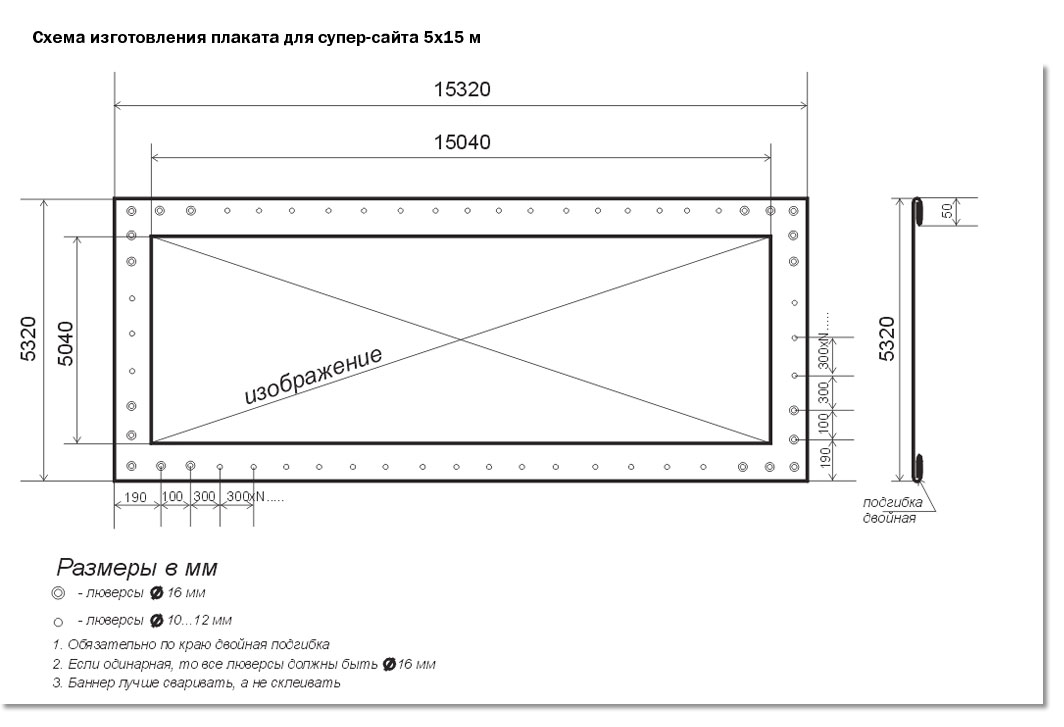 